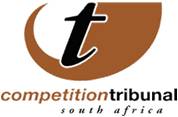 OUTCOME OF CASES – FROM TRIBUNAL HEARINGS WEDNESDAY, 4 MAY 2016 Competition Commission and Pioneer Fishing (Pty) LtdThe Tribunal has confirmed an administrative penalty against Pioneer Fishing for entering into a deal with fishing company Blue Continent Products (BCP) that gave BCP use of fishing rights for horse mackerel allocated to Saco Fishing. Saco is an indirect subsidiary of Pioneer Fishing. In term of the agreement Pioneer Fishing undertook to pay BCP a catching fee, and it was contemplated that the fish would be delivered to Pioneer. The following month, however, a further agreement was made in which it was decided that BCP would purchase the horse mackerel catch, but make 20% available to Pioneer Foods. In terms of the deal Pioneer Fishing was not entitled to sell horse mackerel to the export market. Pioneer Fishing will pay a R717 960 penalty. NOTE: The outcome of three other matters heard on Wednesday, 4 May are still to be released. Issued by: Chantelle Benjamin Communications: Competition Tribunal   Tel (012)394 1383                                      Cell: +27 (0) 73 007 5603  Twitter: @comptrib                                        E-Mail: chantelleb@comptrib.co.za On Behalf Of:Lerato Motaung                                                   Registrar: Competition Tribunal                                         Tel: (012) 394 3355                                              Cell: +27 (0) 82 556 3221                                               E-Mail: LeratoM@comptrib.co.zaType of matterParties involvedCompetition Commission’s recommendation to TribunalSettlement AgreementCompetition Commission and Pioneer Fishing (Pty) LtdSettlement agreement be confirmed